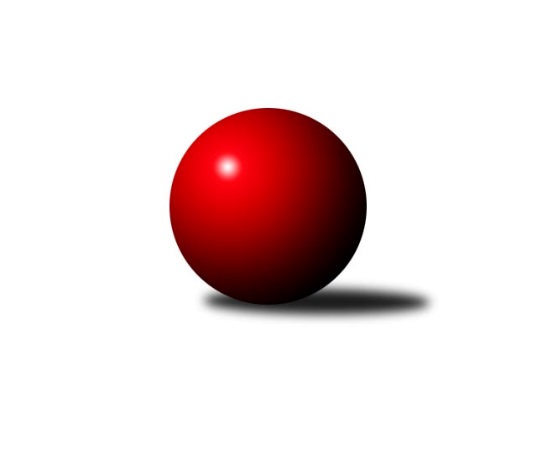 Č.17Ročník 2022/2023	4.3.2023Nejlepšího výkonu v tomto kole: 2861 dosáhlo družstvo: TJ VOKD Poruba ˝A˝Severomoravská divize 2022/2023Výsledky 17. kolaSouhrnný přehled výsledků:TJ Sokol Sedlnice 	- TJ Horní Benešov ˝D˝	5:3	2521:2387	8.0:4.0	4.3.TJ Tatran Litovel A	- KK Jiskra Rýmařov ˝B˝	6:2	2716:2638	8.0:4.0	4.3.TJ Odry ˝B˝	- TJ VOKD Poruba ˝A˝	3:5	2775:2861	6.0:6.0	4.3.SKK Jeseník ˝A˝	- TJ Spartak Bílovec ˝A˝	3:5	2632:2723	5.0:7.0	4.3.TJ Horní Benešov ˝B˝	- TJ Sokol Bohumín ˝B˝	6:2	2697:2651	7.5:4.5	4.3.Sokol Přemyslovice ˝B˝	- TJ Michalkovice A	3:5	2480:2577	3.5:8.5	4.3.Tabulka družstev:	1.	TJ Spartak Bílovec ˝A˝	17	14	0	3	92.0 : 44.0 	119.0 : 85.0 	 2658	28	2.	SKK Jeseník ˝A˝	16	11	0	5	79.0 : 49.0 	107.5 : 84.5 	 2641	22	3.	TJ Sokol Bohumín ˝B˝	17	10	1	6	74.5 : 61.5 	109.5 : 94.5 	 2587	21	4.	TJ Sokol Sedlnice	16	10	0	6	73.0 : 55.0 	96.5 : 95.5 	 2568	20	5.	TJ Horní Benešov ˝B˝	17	9	1	7	71.5 : 64.5 	101.5 : 102.5 	 2581	19	6.	TJ Tatran Litovel A	17	9	0	8	79.0 : 57.0 	114.0 : 90.0 	 2611	18	7.	TJ Michalkovice A	17	9	0	8	72.0 : 64.0 	111.0 : 93.0 	 2586	18	8.	TJ Odry ˝B˝	17	9	0	8	68.0 : 68.0 	103.0 : 101.0 	 2549	18	9.	Sokol Přemyslovice ˝B˝	17	6	2	9	60.0 : 76.0 	97.5 : 106.5 	 2576	14	10.	TJ VOKD Poruba ˝A˝	17	6	1	10	57.0 : 79.0 	94.0 : 110.0 	 2578	13	11.	KK Jiskra Rýmařov ˝B˝	17	5	1	11	54.0 : 82.0 	87.5 : 116.5 	 2521	11	12.	TJ Horní Benešov ˝D˝	17	0	0	17	28.0 : 108.0 	71.0 : 133.0 	 2481	0Podrobné výsledky kola:	 TJ Sokol Sedlnice 	2521	5:3	2387	TJ Horní Benešov ˝D˝	Michaela Tobolová	 	 239 	 201 		440 	 2:0 	 377 	 	182 	 195		Miroslav Petřek st.	Miroslav Mikulský	 	 205 	 189 		394 	 0:2 	 461 	 	231 	 230		Luděk Zeman	Adam Chvostek	 	 192 	 209 		401 	 1:1 	 405 	 	217 	 188		Pavla Hendrychová	Rostislav Kletenský	 	 217 	 248 		465 	 2:0 	 344 	 	176 	 168		Martin Švrčina	Ladislav Petr *1	 	 205 	 176 		381 	 1:1 	 413 	 	198 	 215		David Láčík	Jan Stuchlík	 	 201 	 239 		440 	 2:0 	 387 	 	195 	 192		Zdeněk Smržarozhodčí:  Vedoucí družstevstřídání: *1 od 51. hodu Stanislav BrejchaNejlepší výkon utkání: 465 - Rostislav Kletenský	 TJ Tatran Litovel A	2716	6:2	2638	KK Jiskra Rýmařov ˝B˝	Miroslav Sigmund	 	 246 	 248 		494 	 1.5:0.5 	 483 	 	235 	 248		Petra Kysilková	František Baleka	 	 241 	 218 		459 	 2:0 	 403 	 	202 	 201		Petr Charník	Kamil Axmann	 	 218 	 206 		424 	 1.5:0.5 	 412 	 	206 	 206		Jiří Polášek	Jiří Čamek	 	 225 	 212 		437 	 1:1 	 422 	 	246 	 176		Martin Kovář	Miroslav Talášek	 	 202 	 228 		430 	 1:1 	 441 	 	215 	 226		Romana Valová	David Čulík	 	 218 	 254 		472 	 1:1 	 477 	 	235 	 242		Tomáš Chárníkrozhodčí:  Vedoucí družstevNejlepší výkon utkání: 494 - Miroslav Sigmund	 TJ Odry ˝B˝	2775	3:5	2861	TJ VOKD Poruba ˝A˝	Stanislav Ovšák	 	 249 	 243 		492 	 2:0 	 470 	 	246 	 224		David Stareček	Daniel Malina	 	 228 	 223 		451 	 0:2 	 508 	 	250 	 258		Jiří Kratoš	Jana Frydrychová	 	 236 	 251 		487 	 1:1 	 499 	 	251 	 248		Pavel Hrabec	Jiří Madecký	 	 231 	 227 		458 	 2:0 	 433 	 	215 	 218		Jáchym Kratoš	Lukáš Dadák	 	 217 	 228 		445 	 0:2 	 511 	 	242 	 269		Lukáš Trojek	Stanislava Ovšáková	 	 232 	 210 		442 	 1:1 	 440 	 	217 	 223		Richard Šimekrozhodčí:  Vedoucí družstevNejlepší výkon utkání: 511 - Lukáš Trojek	 SKK Jeseník ˝A˝	2632	3:5	2723	TJ Spartak Bílovec ˝A˝	Michal Smejkal	 	 164 	 215 		379 	 0:2 	 465 	 	243 	 222		Michal Kudela	Jiří Fárek	 	 230 	 223 		453 	 2:0 	 429 	 	211 	 218		David Binar	Rostislav Cundrla	 	 212 	 217 		429 	 2:0 	 397 	 	202 	 195		Antonín Fabík	Václav Smejkal	 	 226 	 243 		469 	 1:1 	 456 	 	202 	 254		Filip Sýkora	Jaromíra Smejkalová	 	 224 	 219 		443 	 0:2 	 462 	 	228 	 234		Petr Číž	Miroslav Vala	 	 222 	 237 		459 	 0:2 	 514 	 	261 	 253		Tomáš Binarrozhodčí: Vedoucí družstevNejlepší výkon utkání: 514 - Tomáš Binar	 TJ Horní Benešov ˝B˝	2697	6:2	2651	TJ Sokol Bohumín ˝B˝	Jan Janák	 	 201 	 216 		417 	 1:1 	 448 	 	242 	 206		Libor Krajčí	Jakub Hendrych	 	 220 	 218 		438 	 1.5:0.5 	 399 	 	220 	 179		Martina Honlová	Josef Matušek	 	 230 	 216 		446 	 1:1 	 434 	 	193 	 241		René Světlík	Eva Zdražilová	 	 235 	 222 		457 	 2:0 	 412 	 	215 	 197		Jozef Kuzma	Michal Klich	 	 220 	 259 		479 	 1:1 	 505 	 	252 	 253		Lada Péli	Petr Dankovič	 	 242 	 218 		460 	 1:1 	 453 	 	222 	 231		Dalibor Hamrozyrozhodčí:  Vedoucí družstevNejlepší výkon utkání: 505 - Lada Péli	 Sokol Přemyslovice ˝B˝	2480	3:5	2577	TJ Michalkovice A	Ondřej Smékal *1	 	 184 	 198 		382 	 0:2 	 429 	 	218 	 211		Martin Ščerba	Miroslav Ondrouch	 	 225 	 227 		452 	 1:1 	 451 	 	220 	 231		Josef Linhart	Karel Meissel	 	 194 	 210 		404 	 1:1 	 397 	 	202 	 195		Josef Jurášek	Lukáš Vybíral	 	 195 	 212 		407 	 0:2 	 442 	 	228 	 214		Jiří Řepecký	Milan Smékal	 	 219 	 209 		428 	 1:1 	 424 	 	239 	 185		Petr Řepecký	Jiří Kankovský	 	 221 	 186 		407 	 0.5:1.5 	 434 	 	221 	 213		Petr Řepeckýrozhodčí: Milan Smékalstřídání: *1 od 51. hodu Pavel TomanNejlepší výkon utkání: 452 - Miroslav OndrouchPořadí jednotlivců:	jméno hráče	družstvo	celkem	plné	dorážka	chyby	poměr kuž.	Maximum	1.	Tomáš Binar 	TJ Spartak Bílovec ˝A˝	473.51	313.4	160.1	2.5	10/10	(514)	2.	Michal Klich 	TJ Horní Benešov ˝B˝	458.03	309.2	148.8	2.8	7/8	(496)	3.	Petr Číž 	TJ Spartak Bílovec ˝A˝	456.11	308.2	147.9	3.4	10/10	(489)	4.	Lada Péli 	TJ Sokol Bohumín ˝B˝	455.43	304.3	151.1	3.6	9/9	(505)	5.	Miroslav Talášek 	TJ Tatran Litovel A	455.30	302.2	153.1	4.0	7/8	(497)	6.	Václav Smejkal 	SKK Jeseník ˝A˝	454.59	307.0	147.6	4.7	9/9	(484)	7.	Michal Kudela 	TJ Spartak Bílovec ˝A˝	453.74	312.5	141.2	4.9	7/10	(499)	8.	Milan Janyška 	TJ Sokol Sedlnice 	453.63	298.8	154.8	1.9	7/8	(483)	9.	Stanislava Ovšáková 	TJ Odry ˝B˝	451.92	307.2	144.7	3.6	7/9	(511)	10.	Pavel Hrabec 	TJ VOKD Poruba ˝A˝	449.69	308.9	140.8	4.9	10/10	(499)	11.	Lukáš Vybíral 	Sokol Přemyslovice ˝B˝	448.65	302.5	146.2	4.9	6/8	(480)	12.	Jiří Kratoš 	TJ VOKD Poruba ˝A˝	448.48	302.0	146.5	4.3	10/10	(508)	13.	Jan Stuchlík 	TJ Sokol Sedlnice 	444.43	301.9	142.5	4.3	7/8	(483)	14.	Jozef Kuzma 	TJ Sokol Bohumín ˝B˝	444.15	300.5	143.7	3.5	9/9	(473)	15.	Filip Sýkora 	TJ Spartak Bílovec ˝A˝	443.64	303.6	140.0	4.9	10/10	(483)	16.	Jiří Řepecký 	TJ Michalkovice A	443.64	304.8	138.9	6.8	9/9	(493)	17.	Michal Zych 	TJ Michalkovice A	443.54	302.8	140.7	5.3	6/9	(494)	18.	Jiří Fárek 	SKK Jeseník ˝A˝	443.20	296.9	146.3	5.1	8/9	(476)	19.	Marek Kankovský 	Sokol Přemyslovice ˝B˝	442.35	305.2	137.1	5.4	7/8	(462)	20.	Michal Smejkal 	SKK Jeseník ˝A˝	442.33	298.5	143.8	5.3	9/9	(499)	21.	Pavel Hannig 	SKK Jeseník ˝A˝	442.33	302.5	139.8	4.7	7/9	(491)	22.	Jiří Čamek 	TJ Tatran Litovel A	439.34	305.4	134.0	5.4	7/8	(474)	23.	František Baleka 	TJ Tatran Litovel A	439.17	300.6	138.6	5.1	6/8	(468)	24.	David Binar 	TJ Spartak Bílovec ˝A˝	439.16	303.7	135.4	6.5	7/10	(470)	25.	Josef Matušek 	TJ Horní Benešov ˝B˝	438.34	300.3	138.1	6.3	8/8	(474)	26.	Lukáš Dadák 	TJ Odry ˝B˝	438.29	299.6	138.7	5.6	8/9	(478)	27.	Martin Ščerba 	TJ Michalkovice A	438.25	303.6	134.7	7.5	9/9	(501)	28.	Miroslav Vala 	SKK Jeseník ˝A˝	437.46	302.4	135.0	6.7	9/9	(505)	29.	Petr Rak 	TJ Horní Benešov ˝B˝	435.60	296.0	139.6	5.1	8/8	(498)	30.	Petra Kysilková 	KK Jiskra Rýmařov ˝B˝	435.29	298.8	136.5	6.8	6/9	(483)	31.	Karel Meissel 	Sokol Přemyslovice ˝B˝	434.87	305.2	129.7	6.4	7/8	(468)	32.	Kamil Axmann 	TJ Tatran Litovel A	434.68	299.2	135.5	5.4	7/8	(488)	33.	Richard Šimek 	TJ VOKD Poruba ˝A˝	434.68	304.3	130.4	7.7	8/10	(495)	34.	Miroslav Sigmund 	TJ Tatran Litovel A	434.32	295.0	139.3	4.6	8/8	(494)	35.	Jiří Polášek 	KK Jiskra Rýmařov ˝B˝	434.20	301.0	133.2	8.2	6/9	(481)	36.	Romana Valová 	KK Jiskra Rýmařov ˝B˝	432.48	296.5	136.0	6.3	8/9	(493)	37.	Michaela Tobolová 	TJ Sokol Sedlnice 	432.48	295.4	137.1	6.1	8/8	(466)	38.	Josef Linhart 	TJ Michalkovice A	431.94	295.8	136.2	6.0	9/9	(463)	39.	Petr Řepecký 	TJ Michalkovice A	430.94	295.3	135.7	4.9	8/9	(474)	40.	Stanislav Ovšák 	TJ Odry ˝B˝	430.71	294.3	136.4	6.7	9/9	(523)	41.	Lukáš Trojek 	TJ VOKD Poruba ˝A˝	429.99	291.0	139.0	8.1	10/10	(511)	42.	Štefan Dendis 	TJ Sokol Bohumín ˝B˝	429.92	295.8	134.1	7.4	8/9	(476)	43.	Miroslav Ondrouch 	Sokol Přemyslovice ˝B˝	429.60	298.5	131.1	7.2	6/8	(463)	44.	Jana Frydrychová 	TJ Odry ˝B˝	428.40	295.6	132.8	6.3	8/9	(487)	45.	Rostislav Kletenský 	TJ Sokol Sedlnice 	426.97	289.4	137.6	5.1	8/8	(477)	46.	Libor Krajčí 	TJ Sokol Bohumín ˝B˝	426.39	297.8	128.6	7.8	9/9	(448)	47.	Michal Blažek 	TJ Horní Benešov ˝D˝	425.68	300.4	125.3	8.0	8/9	(471)	48.	Jaromíra Smejkalová 	SKK Jeseník ˝A˝	424.52	292.7	131.8	5.9	9/9	(488)	49.	Jiří Kankovský 	Sokol Přemyslovice ˝B˝	422.51	297.4	125.1	7.2	8/8	(467)	50.	Ladislav Petr 	TJ Sokol Sedlnice 	421.48	293.4	128.1	6.5	7/8	(449)	51.	Jan Janák 	TJ Horní Benešov ˝B˝	420.75	289.3	131.5	6.2	6/8	(462)	52.	Martin Švrčina 	TJ Horní Benešov ˝D˝	419.81	292.1	127.7	9.3	9/9	(482)	53.	Zdeněk Žanda 	TJ Horní Benešov ˝D˝	418.70	290.1	128.6	7.5	6/9	(466)	54.	René Světlík 	TJ Sokol Bohumín ˝B˝	417.92	293.4	124.5	9.9	6/9	(457)	55.	Zdeněk Smrža 	TJ Horní Benešov ˝D˝	417.41	291.3	126.1	6.4	7/9	(475)	56.	Peter Dankovič 	TJ Horní Benešov ˝B˝	416.23	295.4	120.8	8.4	6/8	(495)	57.	Miroslav Mikulský 	TJ Sokol Sedlnice 	415.63	290.7	125.0	9.6	8/8	(469)	58.	Petr Řepecký 	TJ Michalkovice A	414.60	286.2	128.4	8.6	9/9	(462)	59.	David Láčík 	TJ Horní Benešov ˝D˝	414.27	288.9	125.4	9.1	8/9	(466)	60.	Jáchym Kratoš 	TJ VOKD Poruba ˝A˝	413.86	287.3	126.6	7.5	9/10	(455)	61.	Karel Šnajdárek 	TJ Odry ˝B˝	410.00	291.1	118.9	8.9	7/9	(466)	62.	Martin Kovář 	KK Jiskra Rýmařov ˝B˝	408.28	291.2	117.1	9.6	8/9	(462)	63.	Jaromír Hendrych 	TJ Horní Benešov ˝D˝	404.06	295.3	108.8	14.2	7/9	(484)	64.	Petr Charník 	KK Jiskra Rýmařov ˝B˝	401.06	284.5	116.6	10.1	6/9	(435)	65.	Pavla Hendrychová 	TJ Horní Benešov ˝D˝	400.09	284.1	116.0	10.6	7/9	(451)	66.	Antonín Fabík 	TJ Spartak Bílovec ˝A˝	395.91	279.2	116.8	9.7	10/10	(463)	67.	Jiří Madecký 	TJ Odry ˝B˝	395.31	280.9	114.4	9.4	6/9	(476)		Pavel Toman 	Sokol Přemyslovice ˝B˝	469.00	303.0	166.0	7.0	1/8	(469)		Rostislav Cundrla 	SKK Jeseník ˝A˝	457.07	315.1	141.9	6.7	3/9	(472)		Petra Rosypalová 	SKK Jeseník ˝A˝	453.00	292.0	161.0	5.0	1/9	(453)		David Kaluža 	TJ Horní Benešov ˝B˝	450.50	314.0	136.5	5.5	1/8	(459)		Milan Zezulka 	TJ Spartak Bílovec ˝A˝	446.47	305.0	141.5	4.5	5/10	(462)		Josef Pilatík 	KK Jiskra Rýmařov ˝B˝	445.92	301.6	144.3	5.7	4/9	(491)		Tomáš Chárník 	KK Jiskra Rýmařov ˝B˝	442.95	303.0	140.0	5.2	5/9	(477)		Petr Dankovič 	TJ Horní Benešov ˝B˝	441.83	307.1	134.8	6.0	4/8	(480)		Michal Dočkálek 	KK Jiskra Rýmařov ˝B˝	441.00	299.7	141.3	5.7	3/9	(469)		Michal Oščádal 	Sokol Přemyslovice ˝B˝	440.50	306.9	133.6	6.5	4/8	(484)		Daniel Malina 	TJ Odry ˝B˝	438.71	298.1	140.6	5.6	5/9	(509)		Jakub Mokoš 	TJ Tatran Litovel A	435.00	301.5	133.5	7.0	2/8	(448)		Vojtěch Rozkopal 	TJ Odry ˝B˝	433.00	307.0	126.0	10.0	2/9	(468)		Dalibor Hamrozy 	TJ Sokol Bohumín ˝B˝	431.98	301.2	130.8	7.6	4/9	(453)		Milan Smékal 	Sokol Přemyslovice ˝B˝	431.25	298.2	133.1	8.5	5/8	(513)		David Čulík 	TJ Tatran Litovel A	430.52	302.7	127.8	8.9	4/8	(491)		Eva Zdražilová 	TJ Horní Benešov ˝B˝	430.38	293.8	136.6	7.5	2/8	(475)		Luděk Zeman 	TJ Horní Benešov ˝B˝	429.66	298.3	131.4	7.1	5/8	(462)		Stanislav Brosinger 	TJ Tatran Litovel A	426.75	292.3	134.4	7.6	4/8	(504)		Jiří Vrba 	SKK Jeseník ˝A˝	426.00	288.0	138.0	4.0	1/9	(426)		Daniel Duškevič 	TJ Horní Benešov ˝D˝	425.50	294.8	130.7	10.3	3/9	(460)		Josef Jurášek 	TJ Michalkovice A	424.75	293.3	131.5	7.3	4/9	(471)		Petr Axmann 	TJ Tatran Litovel A	424.75	303.6	121.2	8.9	4/8	(460)		Václav Kladiva 	TJ Sokol Bohumín ˝B˝	424.00	327.0	97.0	10.0	1/9	(424)		Pavel Konštacký 	KK Jiskra Rýmařov ˝B˝	423.23	294.7	128.6	8.3	4/9	(467)		Jakub Hendrych 	TJ Horní Benešov ˝D˝	422.25	299.3	123.0	10.3	2/9	(438)		Markéta Kohutková 	TJ Sokol Bohumín ˝B˝	422.00	297.0	125.0	9.5	2/9	(423)		Jiří Fiala 	TJ Tatran Litovel A	421.50	305.0	116.5	9.5	2/8	(428)		Vladimír Štacha 	TJ Spartak Bílovec ˝A˝	420.83	301.5	119.3	9.8	3/10	(442)		Pavlína Krayzelová 	TJ Sokol Bohumín ˝B˝	420.58	292.3	128.3	7.3	4/9	(458)		David Stareček 	TJ VOKD Poruba ˝A˝	418.06	295.6	122.5	9.7	6/10	(470)		Zdeněk Mžik 	TJ VOKD Poruba ˝A˝	418.00	297.0	121.0	5.0	1/10	(418)		Ondřej Smékal 	Sokol Přemyslovice ˝B˝	415.33	291.1	124.2	8.5	5/8	(455)		Rudolf Chuděj 	TJ Odry ˝B˝	412.50	296.0	116.5	11.0	2/9	(420)		Jana Fousková 	SKK Jeseník ˝A˝	411.25	285.3	126.0	9.3	2/9	(477)		Jiří Číž 	TJ VOKD Poruba ˝A˝	410.00	292.0	118.0	15.0	1/10	(410)		Daniel Dudek 	TJ Michalkovice A	404.00	276.8	127.2	5.3	2/9	(428)		Jiří Vrobel 	TJ Tatran Litovel A	404.00	287.5	116.5	11.5	2/8	(431)		Libor Pšenica 	TJ Michalkovice A	403.00	284.5	118.5	5.0	2/9	(412)		Martina Honlová 	TJ Sokol Bohumín ˝B˝	402.50	285.5	117.0	11.1	5/9	(437)		Adam Chvostek 	TJ Sokol Sedlnice 	401.92	292.9	109.0	14.3	2/8	(412)		Stanislav Brejcha 	TJ Sokol Sedlnice 	401.75	272.5	129.3	5.0	2/8	(450)		Jiří Zapletal 	Sokol Přemyslovice ˝B˝	401.00	270.0	131.0	10.0	1/8	(401)		Jakub Dankovič 	TJ Horní Benešov ˝B˝	400.38	289.3	111.1	11.9	4/8	(452)		Michal Ihnát 	KK Jiskra Rýmařov ˝B˝	397.30	278.9	118.4	10.4	5/9	(440)		Jan Ščerba 	TJ Michalkovice A	397.00	262.5	134.5	4.5	1/9	(400)		Pavel Švan 	KK Jiskra Rýmařov ˝B˝	396.50	285.5	111.0	10.5	2/9	(438)		Martin Skopal 	TJ VOKD Poruba ˝A˝	396.25	283.1	113.2	10.2	5/10	(443)		Veronika Ovšáková 	TJ Odry ˝B˝	392.00	277.0	115.0	10.0	1/9	(392)		Jiří Adamus 	TJ VOKD Poruba ˝A˝	382.00	277.0	105.0	16.0	1/10	(382)		Lubomír Richter 	TJ Sokol Bohumín ˝B˝	381.00	275.0	106.0	6.0	1/9	(381)		Miroslav Petřek  st.	TJ Horní Benešov ˝D˝	377.00	272.0	105.0	12.0	1/9	(377)		Milan Dvorský 	Sokol Přemyslovice ˝B˝	367.00	260.0	107.0	13.0	1/8	(367)		Tigran Gevorgyan 	KK Jiskra Rýmařov ˝B˝	364.00	271.5	92.5	15.0	2/9	(389)		Pavel Močár  ml.	Sokol Přemyslovice ˝B˝	347.00	252.0	95.0	15.0	1/8	(347)		Jaroslav Hrabuška 	TJ VOKD Poruba ˝A˝	302.00	242.0	60.0	24.0	1/10	(302)Sportovně technické informace:Starty náhradníků:registrační číslo	jméno a příjmení 	datum startu 	družstvo	číslo startu14917	Josef Jurášek	04.03.2023	TJ Michalkovice A	4x7477	Rostislav Cundrla	04.03.2023	SKK Jeseník ˝A˝	2x26864	Jakub Hendrych	04.03.2023	TJ Horní Benešov ˝B˝	1x7404	Miroslav Petřek st.	04.03.2023	TJ Horní Benešov ˝D˝	1x25220	Eva Zdražilová	04.03.2023	TJ Horní Benešov ˝B˝	1x25746	Pavel Toman	04.03.2023	Sokol Přemyslovice ˝B˝	1x
Hráči dopsaní na soupisku:registrační číslo	jméno a příjmení 	datum startu 	družstvo	21724	Jiří Polášek	04.03.2023	KK Jiskra Rýmařov ˝B˝	Program dalšího kola:18. kolo11.3.2023	so	9:00	TJ Spartak Bílovec ˝A˝ - TJ Horní Benešov ˝B˝	11.3.2023	so	9:00	TJ VOKD Poruba ˝A˝ - Sokol Přemyslovice ˝B˝	11.3.2023	so	9:00	TJ Michalkovice A - TJ Sokol Sedlnice 	11.3.2023	so	10:00	KK Jiskra Rýmařov ˝B˝ - TJ Odry ˝B˝	11.3.2023	so	10:00	TJ Sokol Bohumín ˝B˝ - TJ Tatran Litovel A	11.3.2023	so	10:00	TJ Horní Benešov ˝D˝ - SKK Jeseník ˝A˝	Nejlepší šestka kola - absolutněNejlepší šestka kola - absolutněNejlepší šestka kola - absolutněNejlepší šestka kola - absolutněNejlepší šestka kola - dle průměru kuželenNejlepší šestka kola - dle průměru kuželenNejlepší šestka kola - dle průměru kuželenNejlepší šestka kola - dle průměru kuželenNejlepší šestka kola - dle průměru kuželenPočetJménoNázev týmuVýkonPočetJménoNázev týmuPrůměr (%)Výkon6xTomáš BinarBílovec A5148xTomáš BinarBílovec A115.085141xLukáš TrojekVOKD A5116xLada PéliBohumín B113.785053xJiří KratošVOKD A5081xMiroslav SigmundLitovel112.574943xLada PéliBohumín B5052xRostislav KletenskýSedlnice 111.034652xPavel HrabecVOKD A4992xLukáš TrojekVOKD A1115111xMiroslav SigmundLitovel4944xJiří KratošVOKD A110.35508